OBRAZAC PRIJAVE ZA KORISNIKEIme i prezime:  ______________________________________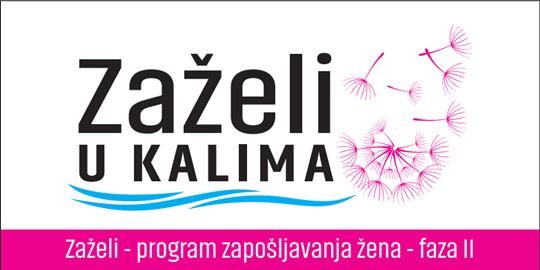 Adresa:  ___________________________________________OIB:  ______________________________________________Kontakt tel. _________________________________________PREDMET: PRIJAVA OSOBA ZA KORIŠTENJE USLUGA POMOĆI I PODRŠKE U KUĆANSTVU STARIJIM I NEMOĆNIM OSOBAMA U OKVIRU PROJEKTA „ZAŽELI U KALIMA“, KODNI BR.UP.02.1.1.13.0204Zainteresiran/a sam za korištenje besplatne usluge potpore i podrške osobama starije životne dobi u nepovoljnom položaju i ispunjavam navedene uvjete (zaokružite tvrdnje koje se odnose na Vas):Osoba sam stara 65 godina ili starija;Osoba sam mlađa od 65 godina, ali teško pokretna ili nepokretna, odnosno imam nužnupotrebu za pomoć u kućanstvu;Osoba sam s invaliditetom;Živim u samačkom kućanstvu;Živim u zajedničkom kućanstvu, ali mi ukućani nisu u mogućnosti osigurati potrebnu skrb;Ne ostvarujem pravo na predmetnu uslugu potpore i podrške osigurane iz sredstva Državnogproračuna ili drugog javnog izvora;Prihodi koje ostvarujem nisu dostatni za samostalno pokrivanje troškova podrške.Pod materijalnom i kaznenom odgovornošću izjavljujem da su podaci u prijavi istiniti te da ću prihvatiti osobu koja će mi kroz projekt „Zaželi  u Kalima“ pružati usluge potpore i podrške.Suglasan sam da Općina Kali u sklopu projekta prikuplja i obrađuje gore navedene osobne podatke i prosljeđuje ih trećoj strani samo u svrhu za koju su prikupljeni, a sukladno Zakonu o provedbi opće uredbe o zaštiti podataka ( NN 42/2018).U Kalima, dana  _________________ 2020.Podnositelj/ica zahtjeva________________________